Year 2 Spring Term 2023 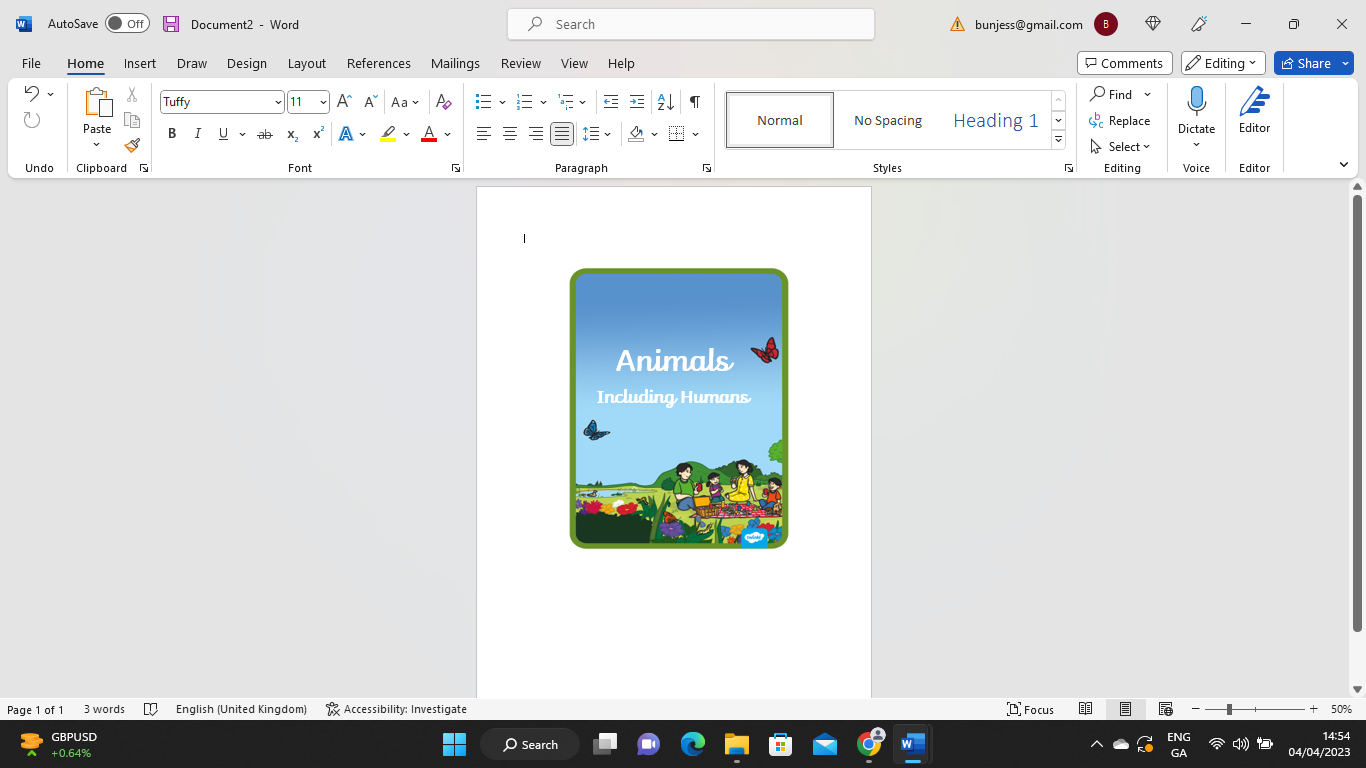 